Р А С П О Р Я Ж Е Н И Еот  03.09.2015   № 2399-рг. МайкопО закрытии движения транспорта в центральной части г. Майкопа 	В связи с проведением 5 сентября 2015 года праздничных мероприятий, связанных с празднованием Дня города МайкопаЗакрыть движение транспорта 5 сентября 2015 года с 06.30 часов до 22.00 часов в центральной части г. Майкопа по следующим улицам:- по ул. Пушкина между улицами Жуковского и Ленина;- по ул. Комсомольской между улицами Жуковского и Ленина;- по ул. Первомайской между улицами Жуковского и Ленина;- по ул. Советской между улицами Гоголя и Ленина;- по ул. Пионерской между улицами Ленина и Гоголя;- по ул. Краснооктябрьской между улицами Пролетарской и Пионерской;- по ул. Жуковского между улицами Пролетарской и Пионерской.2. Рекомендовать руководителям ООО «Трансюгмонтаж» (Бородавкин Ю.И.), ООО «Полюс Авто» (Чич В.Ш.) разработать временные схемы движения транспорта автобусных маршрутов №№ 1, 2, 11 на указанный период, согласовать и утвердить их в установленном порядке.3. Опубликовать настоящее распоряжение в газете «Майкопские новости» и на официальном сайте Администрации муниципального образования «Город Майкоп».4. Настоящее распоряжение вступает в силу со дня его опубликования.Глава муниципального образования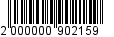 «Город Майкоп» 	                                         			          А.В. НаролинАдминистрация  муниципального 
образования «Город Майкоп»Республики Адыгея 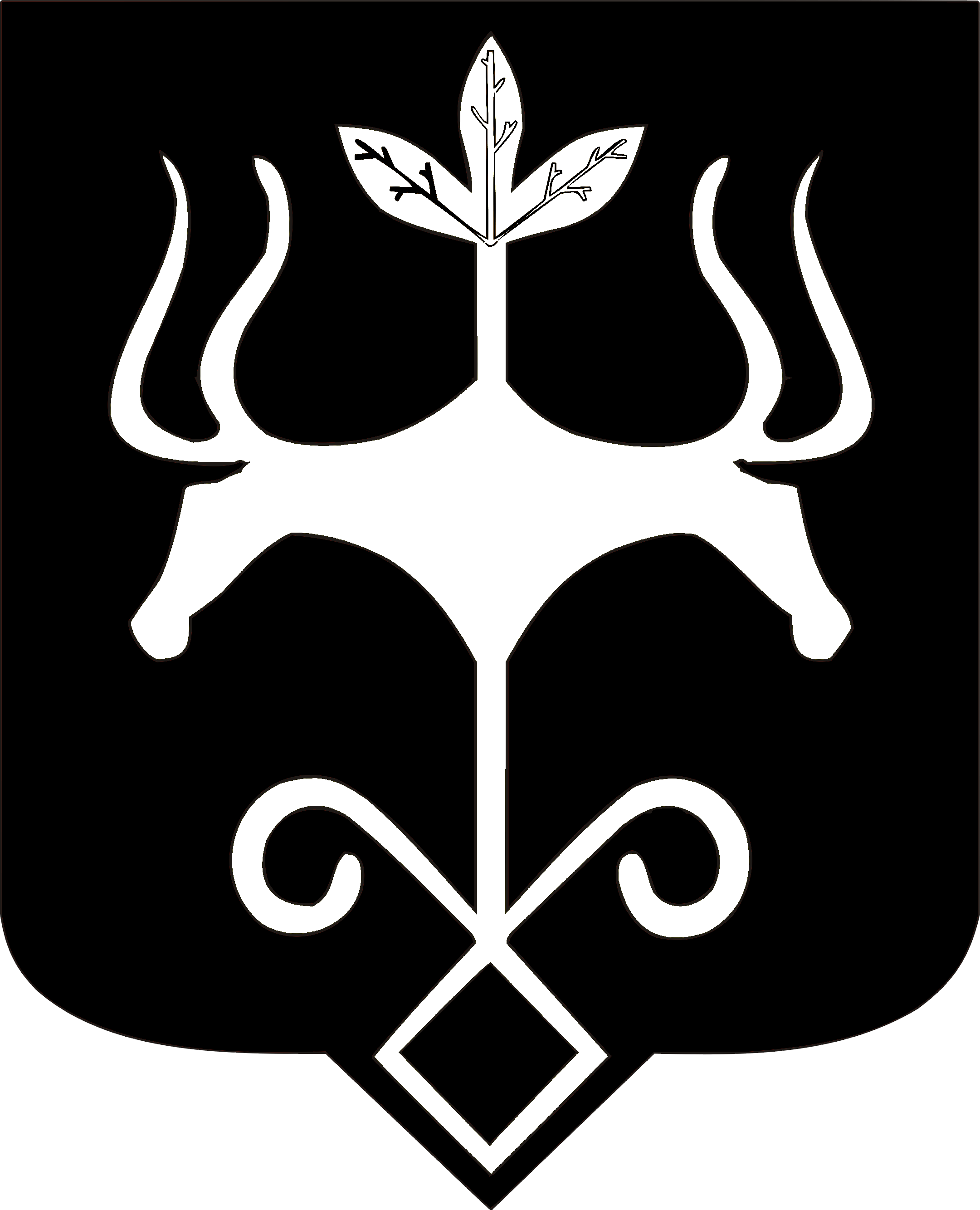 Адыгэ Республикэммуниципальнэ образованиеу 
«Къалэу Мыекъуапэ» и Администрацие